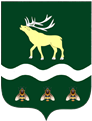 АДМИНИСТРАЦИЯЯКОВЛЕВСКОГО МУНИЦИПАЛЬНОГО РАЙОНА ПРИМОРСКОГО КРАЯ РАСПОРЯЖЕНИЕО содействии развития возможности сбыта продукции отечественных производителей товаров в соответствии с пунктом 1 части 1 статья 5 Федерального закона «Об основах государственного регулирования торговой деятельности в Российской Федерации»	В целях реализации распоряжения Правительства Российской Федерации от 30 января 2021 года № 208-р, расширения возможности сбыта продукции отечественного производства посредством развития  многоформатной торговли нестационарных торговых объектов, объектов для осуществления развозной торговли, ярмарок, рынковРекомендовать главам администраций сельских поселений:оказывать содействие в получении юридическими и физическими лицами необходимого количества мест размещения нестационарных торговых объектов для осуществления развозной торговли, торговых мест на ярмарках и розничных рынках;продлевать договоры на размещение нестационарных торговых объектов и объектов для осуществления  развозной торговли без проведения торгов;обеспечить максимальную доступность торговых объектов для населения, увеличение ассортимента и  разнообразия и товаров, предлагаемых к реализации юридическими и физическими лицами;содействовать  открытию юридическими и физическими лицами новых торговых объектов всех форм торговли, обращая внимание на необходимость увеличения количества ярмарок, розничных рынков, торговых мест на них, мест размещения нестационарных торговых объектов и объектов для осуществления развозной торговли, а также предоставления компенсационных мест для размещения таких торговых объектов;обеспечить КФХ, а также гражданам, ведущим  личное подсобное хозяйство, занимающихся садоводством, огородничеством, осуществляющим заготовку пищевых лесных ресурсов, возможность реализации указанной продукции в местах с высокой проходимостью, специально отведенных органами местного самоуправления, в том числе с использованием объектов для осуществления развозной торговли, для чего  обеспечить выделение необходимого количества мест для осуществления торговли;обеспечить развитие розничных рынков  как важнейшей инфраструктуры малого торгового  и производственного бизнеса, устранив излишнее администрирование их деятельности, в том числе ограничения по ассортименту реализуемой продукции.Контроль исполнения настоящего распоряжения оставляю за собой. Глава район – глава Администрации                                                                         Яковлевского муниципального района                                             Н.В. Вязовикот25.03.2021с. Яковлевка№  185-ра